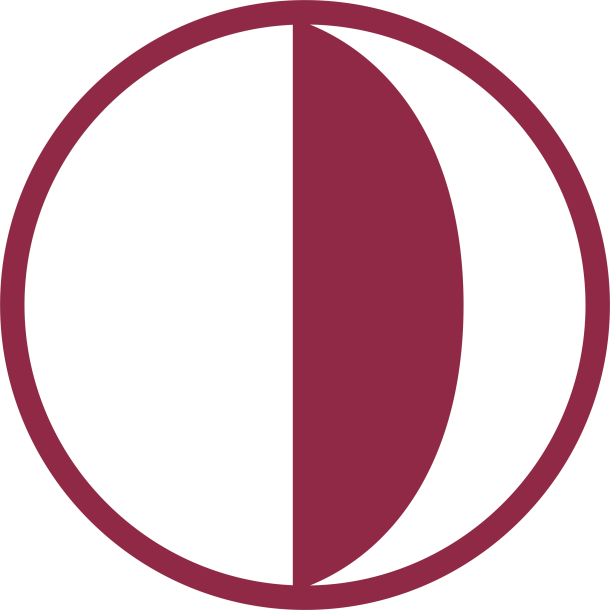 NEAR EAST UNIVERSITYFACULTY OF MEDICINE                                                            PHASE IV                                                 COURSE CATALOGUE                                                          2022 – 2023COORDINATOR Burcu Özbakır, MD, Assist. Prof email: burcu.ozbakir@neu.edu.tr ASSISTANT COORDINATORBurçin Şanlıdağ, MD. Assoc. Prof.e-mail: burcin.sanlidag@neu.edu.tr For further details, please contact: Email		: medicine@neu.edu.trAddress	: Near East University, Faculty of Medicine, Near East Boulevard, P.O. Box 92202,  Nicosia, TRNC via Mersin 10-TurkeyPhone		: +90 (392) 675 10 00 (extension: 3016 or 3030)AIM AND LEARNING OBJECTIVES OF PHASE IV AIMs To convey the major branches of clinical medical science To know the major mechanisms of the diseases To enable clinical diagnosis  To interpret clinical laboratory test results To plan the medical and surgical treatments To learn how to prevent and to control diseases LEARNING OBJECTIVES At the end of Phase I, students should be able to: KNOWLEDGE: 1.0 Define the major diseases in medicine. 2.0 Explain pathophysiology of the major diseases. 3.0 Define major signs and symptoms of the major diseases. 4.0 Inform and educate the patient about his /her disease. SKILLS:1.0 Apply basic methods of history taking according to the major clinical branches. 2.0 Apply the diagnostic procedures for the major diseases. 3.0 Plan understand and apply rational prescribing rules and apply treatment methods. 4.0 Follow up clinical outcomes. 5.0 Plan and apply preventive procedures against major diseases. ATTITUDES:1.0 Explain and discuss ethical problems of the major diseases by interactive methods. PHASE IV COURSE OBJECTIVES AND CONTENTS  CLERKSHIPS Internal Medicine (course type: compulsory; course code: MED 401) Duration: 9 weeks  Course objective: Students are expected to acquire and apply competencies composed of knowledge, skills and attitudes in the area of Internal Medicine. Course content: Lectures, Clinical tutorials (small group discussions), bedside education and other practical sessions on how to evaluate the adult patient as a whole, obtain medical history, perform a physical examination, formulate preliminary/differential diagnoses, order and evaluate tests with regard to their cost-effectiveness, performance and contribution to the work-up of the disease, manage acute medical problems, manage chronic diseases, and apply preventive care measures. Paediatrics (course type: compulsory; course code: MED 402) Duration: 9 weeks  Course objective: Students are expected to learn how to evaluate and interpret growth, age specific growth, mental and motor developmental steps, age-specific nutrition, immunization status and practices, neonatal physiological characteristics and pathological conditions, newborn care and resuscitation, normal pubertal development, and how to manage and counsel for common inherited diseases in the population. They shall be able to diagnose, treat and follow patients with common childhood diseases, take history, perform physical examination and evaluate signs and symptoms,evaluate growth, mental and motor developmental milestones, nutrition and perform immunizations,diagnose and treat common childhood diseases,diagnose and manage emergency situations and decide in what situations the patient should be referred to a pediatrician and/or to experienced medical institutions. Course content: Lectures, clinical tutorials (small group discussions), bedside education and other practical sessions on how to evaluate the pediatric patient, obtain medical history, perform a physical examination, formulate preliminary/differential diagnoses, manage acute and chronic medical problems, and apply preventive care measures. General Surgery (course type: compulsory; course code: MED 403)Duration: 9 weeks  Course objective: At the end of this course the student is expected to define frequent surgical diseases, treatment methods, taking history from surgical patients, perform accurate physical examinations, define appropriate diagnostic procedures, gain basic surgical skills. Course content: Basic treatment approaches to a trauma patient or a patient with shock, and will classiffication of burn wounds and wound healing steps,  differential diagnosis in a patient with acute abdomen, differential diagnosis for frequently encountered surgical diseases, take history and perform physical examination in a surgical patient, performing basic surgical procedures (glowing, dressing change). Obstetrics & Gynaecology (course type: compulsory; course code: MED 404)Duration: 9 weeks  Course objective: The students are expected to define the basic knowledge  and gain skılls and competences about obstetrics and gynecology. Course content: Lectures, bedside education, hands-on training and other practical sessions  evaluating basic obstetric and gynecological concepts, pregnancy follow up and obstetric complications, normal and operative delivery, normal reproendocrinologic cycle, reproendocrinopathies and contraception, benign and malignant gynecological pathologies, gynecological and endocrinological problems in adolescent and menopausal women, infectious diseases in gynecology, formulate preliminary/differential diagnoses and preventive care measures.Clinical Pharmacology (course type: compulsory; course code: MED 405) Duration: 1 weeks  Course objective: At the end of this committee the student is expected to write a complete and correct prescription by using personal drug list. Course content: Lectures include the required theoretical content for P-drug list concept and good prescription writing and making a treatment plan by using this content. Clerkship Evaluation Session Aim of the Session: At the end of the courses, evaluation sessions will be held in  to evaluate the pros and cons for all the rounds following each course examination. Objectives 1.0 The exam questions will be discussed. 2.0 The students and the tutors are expected to prepare and share mutual clerkship evaluation in oral and in written. 3.0 The students and the tutors are expected to attend the Clerkship Evaluation Session  INDEPENDENT LEARNING Description:  Independent learning is also described as ‘personalised learning’, ‘student-centred learning’ and ‘ownership’ of learning and enables shifting of responsibility for the learning process from the teacher to the student. Independent learning has a vital role for continuing development of a system of school education that promotes high quality and lifelong learning and social equity and cohesion. Independent learning hours are scheduled after 3.0 p.m. in working days. Benefits of independent learning for students Indepent learning aims to achieve the following objectives: improved academic performance increased motivation and confidence greater student awareness of their limitations and their ability to manage them enabling teachers to provide differentiated tasks for students fostering social inclusion by countering alienation What a student should do for learning independently? References for further reading:  http://www.leeds.ac.uk/educol/documents/193305.pdf http://www.curee.co.uk/files/publication/%5Bsitetimestamp%5D/Whatisindependentlearningandwhatarethebenefits.pdf https://westpoint.edu/sites/default/files/inlineimages/centers_research/center_for_teching_excellence/PDFs/mtp_project_papers/D eLongS_09.pdf ASSESSMENT PROCEDURE – PHASE IV & V Attendance is mandatory in clerkships during (Theoretical courses, discussion sessions, seminars, field, clinical etc) Phase IV rotations. Should the student not complete 20% of internships within the same year without excuse, they cannot be included in the examination and they receive the NA (absent) grade. If the excuse of the student is accepted by the administrative board, they still must fulfil the time they were absent in order to take the examination. Should the department desire, the student can take the examination without fulfilling this time.  An examination is held at the end of the 4th and 5th terms. This examination is held in theoretical (written or oral or both written and oral) or practical (written or oral or both written and oral) format. The format of these exams are determined by the departments. The respective term coordinators are responsible for inspecting the exams. The theoretical and practical exams of this internship are assessed together. A theoretical exam is mandatory. The theoretical exams of respective departments belonging to students who had not attended the practical exam are not evaluated.  The questions in the roatation exam are asked based on the intensity of the theoretical and practical content of the respective departments/fields. The duration and the success during the rotation is taken into account while the student is being graded grading.Grading Scheme and Grades:  EXAM RULESWhen entering all the exams, students are required to bring their student ID cards with them to the exam room. Students are also required to bring their fee payment slips showing that they have paid their tuition fees. These are checked by the university’s security and students are not allowed to sit for their exams if they do not have their payment slips or their student ID cards. The goal is to conduct valid and reliable exams. The formal exams should cover the learning outcomes.  During exams, use of electronic devices (mobiles, intelligent wrist watches etc) are prohibited.  Cheating in the exams cannot be tolerated. If a student is caught cheating, his paper will be signed by the invigilating instructor at the end of the exam. If the case is taken to the Disciplinary Committee of the Faculty, the student automatically fails the course. During the examination you should not talk, look around, attempt to signal or exchange objects of any kind without permission. If you attempt to cheat you will be recorded as having failed and disciplinary action will be taken against you. Once a student hands his or her examination papers and leaves the hall he or she may not return to the examination hall for any reason. You are not allowed to leave the examination room within the first 30 and last 15 minutes of the examination.  Even if you think there are some erroneously printed questions you may not ask the examiners on duty anything about the questions.  TEXTBOOKS FOR FURTHER READING NEU FACULTY OF MEDICINE DEPARTMENT OF INTERNAL MEDICINE PHASE IV INTERNAL MEDICINE CLERKSHIPPROGRAMME (MED401)(9 WEEKS) Internal Medicine Clerkship Responsibles: Assoc.Prof.Dr. Mehtap TınazlıAssist.Prof.Dr. Deniz Granit SimaviWEEK 1                              WEEK 4 WEEK 6WEEK 8	9.00-10.30 	Outpatient clinic 	 	10.40-12.10      Ward rounds 	 Tuesday 		14.00-14.45 	Approach to diarrhea 	 	14.45-15.30 	Approach to  gastrointestinal bleeding-I 	 	15.30-16.15 	Approach to  gastrointestinal bleeding-II 	 	9.00-10.30 	Outpatient clinic 	 	10.40-12.10 	Ward rounds 	 Wednesday 	14.00-14.45 	Approach to nutrition and obesity   	 	14.45-15.30 	Bronchial asthma 	 	15.30-16.15 	Acute respiratory failure and blood gas analysis 	 	9.00-10.30 	Bedside education 	 	10.40-12.10 	Ward rounds 	 Thursday 	14.00-14.45 	Coronary heart diseases - I 	 	14.45-15.30 	Coronary heart diseases - II 	 	9.00-10.30 	Outpatient clinic 	 	 	10.40-12.10 	Ward rounds 	 Friday 	14.00-14.45 	Laboratory analysis in rheumatology 	 	14.45-15.30 	Approach to the patient with acute monoarthritis 	 WEEK 9Monday 	            Free time Tuesday 	              Free time 	9.00-10.30       Written exam 	 	10.40-12.10 	 	 	13.30-14.15 	 	 Wednesday 	14.25-15.10 	 	 	15.20-16.05 	 	 	16.15-17.00 	 	 	9.00-10.30 	Practical and oral exam 	 	10.40-12.10 	     Practical and oral exam	 	13.30-14.15 	     Practical and oral exam	 Thursday 	14.25-15.10 	     Practical and oral exam 	 	15.20-16.05 	     Practical and oral exam 	 	16.15-17.00 	     Practical and oral exam 	 	09.00-12.10 	    Clerkship & Exam Evaluation Session	 	13.30-14.15 	    Free time	 Friday 	14.25-15.10    	 Free time	 	15.20-16.05    	 Free time 	 	16.15-17.00 	    Free time	 NEU FACULTY OF MEDICINE DEPARTMENT OF  PEDIATRICSPHASE IV CLERKSHIP PROGRAMME (MED402) (9 WEEKS) Head of the Department : Prof.Dr. Eray DirikPediatrics Clerkship Responsibles:Prof Dr Ceyhun DALKANAssoc Prof Dr Zeynep CeritLecturers of Department Pediatric Alergy and  Immunology: Prof.Dr.Nerin Bahçeciler, Prof.Dr.Arzu Babayiğit Hocaoğlu Pediatric Neurology: Prof.Dr.Eray Dirik, Assoc.Prof.Dr. Burçin ŞanlıdağPediatric Endokrinology: Prof.Dr. Rüveyde Bundak, Assoc.Prof.Dr.Neşe AkcanPediatric Nephrology: Assoc Prof Dr İlke BeyitlerNeonatology: Prof Dr İpek Akman, Prof.Dr.Ceyhun DalkanPediatric Cardiyology:Prof.Dr.Selman Vefa Yıldırım, Assoc.Prof.Dr.Zeynep CeritPediatric Gastroenterology: Assoc Prof Dr.Esra PolatPediatric Genetic: Assoc.Prof.Dr. Rasime KalkanWeek 2Week 3Week 4Week 5Week 6Week 7Week 8Week 9NEU FACULTY OF MEDICINE DEPARTMENT OF  GENERAL SURGERY PHASE IV CLERKSHIP PROGRAMME (MED403) (9 WEEKS) SURGICAL TOPICS Morning Rounds,  09:00 everyday at the Surgical Ward ( Floor 4 West )  Afternoon Rounds, 16:00 everyday at the Surgical Ward ( Floor 4 West ) Students should check the General Surgical Patients before the visit The time-table for the lessons and arrounds may be changed according to the elective and emergency surgical cases SEMINAR  LIST ( the number of subjects may be increased /decreased according to number of students in the group)Reference book: Schwartz’s Principles of Surgery Attendance is mandatory  Students are responsible from seminars for examination NEU FACULTY OF MEDICINE DEPARTMENT OF  OBSTETRICS AND GYNAECOLOGY PHASE IV CLERKSHIP PROGRAMME (MED404) (9 WEEKS) Dean: Prof.Dr. Gamze MocanPhase IV Coordinator: Assist.Prof.Dr. Burcu Özbakır OB&GYN Clerkship Responsible: Assoc.Prof.Dr. Özlen Emekçi ÖzayObstetrics and Gynaecology Clerkship The Clerkship of Obstetrics and Gynaecology is composed of rotations in Inpatient Clinic, Delivery Ward and Outpatient Clinic. At the end of all these rotations, you will learn to evaluate a female patient from an Obstetrics and Gynaecological point of view. Meanwhile, you will find the opportunity to observe all, and even experience some, of the Obstetrical and Gynaecological interventions either in outpatient clinics or in inpatient clinic.  You will gain here the first of your personal Obstetrics and Gynaecology experience at the very beginning of your medical practice by reading related textbooks, by attending lectures, grand rounds, and seminars and by delivery ward and operating room observations and practice.  The main theoretical and practical key points to be learned are listed in the program. You will learn the diagnostic approach to and medical management of patients by obtaining anamnesis, by performing physical and pelvic examination, by evaluating patient files and reading about the subject and by consulting to the academic staff or postgraduates. Physical Infrastructure of the Department The Department of Obstetrics and Gynaecology is in the 3th floor of the University Hospital 3th floor- Outpatient Clinic: Academic staff offices, Outpatient Clinic examination rooms, Ultrasonography Unit, Delivery Rooms, Neonatal Intensive Care Unit 3th floor- Inpatient Clinic: Obstetrics and Gynaecology wards 2nd floor: Main Operation Theatre, IVF Centre Clerkship Program Phase IV 9 weeks Clerkship of Obstetrics and Gynaecology is composed of 120 hours of Theoretical & 20 hours of Simulation & Hands on Training Sessions as well as Bedside Training Sessions, Problem Based Learning Sessions, Outpatient Clinic Studies, and Operation Theatre Studies. Bedside Training Sessions are held at the Inpatient Clinic between 08:30-17:00. Theoretical Lectures are held between 09:00-15:00. Outpatient Clinic Studies are held at the Obstetrics and Gynaecology Wards and at Outpatient Clinic by the participation of Academic staff between 09:00-17:00. The students are grouped and each group undergoes a rotation program including Outpatient Clinic, Obstetric Ward, Gynaecology Ward and Delivery Ward during the clerkship. In this rotational education, the pretold theoretical information is reemphasized upon patient samples and reinforced by practical applications. Each of the Academic Staff deals with an approximately equal number of students and educates them in terms of Problem Based Approach, Simulation and Hands on Training Sessions, Practical Studies, and Operation Theatre Applications etc. Attendance of at least 75% for Theoretical Sessions and and at least 80% for Simulation & Hands on Training Sessions are expected for all of the students, to be able to attend the written and oral exams at the end of the clerkship. At the end of the clerkship program, the final mark of every student is determined by a special combination of the marks they obtain from the written multiple choice examination, from the oral examination administered by the academic staff and from their practical studies. A representative student is elected from the group. This representative is responsible from daily student checklist follow up, interrelation of academic staff with students and he/she informs the chairman of the department if needed. Similarly, academic staff student groups elect their subgroup representative to provide communication of the subgroup with the academic staff member.     Rotation Chart (may be changed according to number of groups)         Week 1 Monday Lunch Time Tuesday Lunch Time Wednesday Lunch Time Thursday Lunch Time Friday Lunch Time Monday Lunch Time Tuesday Lunch Time Wednesday Lunch Time Thursday Lunch Time Friday Lunch Time Monday Lunch Time Tuesday Lunch Time Wednesday Lunch Time Thursday Lunch Time Friday Lunch Time Monday Lunch Time Tuesday  	Lunch Time Wednesday Lunch Time Thursday Lunch Time Friday Lunch Time Monday Lunch Time Tuesday Lunch Time Wednesday Lunch Time Thursday Lunch Time Friday Lunch Time Monday Lunch Time Tuesday Lunch Time Wednesday Lunch Time Thursday Lunch Time Friday Lunch Time Monday Lunch Time Tuesday Lunch Time Wednesday Lunch Time Thursday Lunch Time Friday Lunch Time Monday Lunch Time Tuesday Lunch Time Wednesday Lunch Time Thursday Lunch Time Friday Lunch Time Week 9 Monday 	 	Lunch Time Tuesday 	 	Lunch Time Wednesday	 	Lunch Time  Thursday	 	Lunch Time Friday 	 	Lunch Time NEAR EAST UNIVERSITY FACULTY OF MEDICINECLINICAL PHARMACOLOGY  CLERKSHIP PROGRAM (MED405) (1 WEEK)CLINICAL PHARMACOLOGY CLERKSHIP  AIMS & LEARNING OBJECTIVES AIMS The students are required to prepare a homework with their handwriting, which should include a complete pharmacologic description of a generic drug of which the student intends to use during his/her medical practice after he/she completes the medical school or the intended speciality program.  (Each item 10 points). Drug: .............................  Pharmacologic group:  Other drugs related to the major compound:  Basic mechanism of action:  Pharmacokinetic properties:  Clinical indications and usage, including dosage:  Important side effects:  Toxicity, and precautions, treatment of toxicity:  Contraindications: Pharmaceutical form, proprietary name(s): Price:  LEARNING OBJECTIVES This homework is expected to prepare the students to gather scientific information from reliable sources such as classic textbooks and treatment guidelines about the pharmacological properties of a selected drug.  Students are also expected to learn to prepare 2 correct and formal prescriptions which should include the superscription, inscription, subscription, signa, the name of the prescriber and other necessary items in written within the confines of a form. Another aspect of the clerkship consists of preparation of a PPT presentation related to a clinical study of a selected drug or a drug group which should be prepared by a group of selected students and which has to be presented to the whole classroom in a separate session.  CLINICAL PHARMACOLOGY  CLERKSHIP PROGRAM STUDENT COUNSELLING  Student counselling aims to help students to cope up with their problems to reach their immediate or long-range personal, academic and professional goals. The counseller will guide the student on issues leading to success, help the student for a better self-actualization and to develop a plan to overcome the difficulties he/she faces in his/her educational and social life at the Faculty. Student counsellers will be appointed by the Dean and the lists will be announced to the academicians at the beginning of every educational year.  The student should make an appointment with the counseler who will fill the “NEU Student Counselling Form” and keep it for follow-up. This form will contain the contact information of the student and his/her parents, the date of the meeting and the issues addressed. The counseller will guide the student for orientation in the university, faculty and social facilities, regulations and ethical issues as well.   The counsellers are expected to meet the counselees at least twice a year. The general format of the student counselling form is as following: .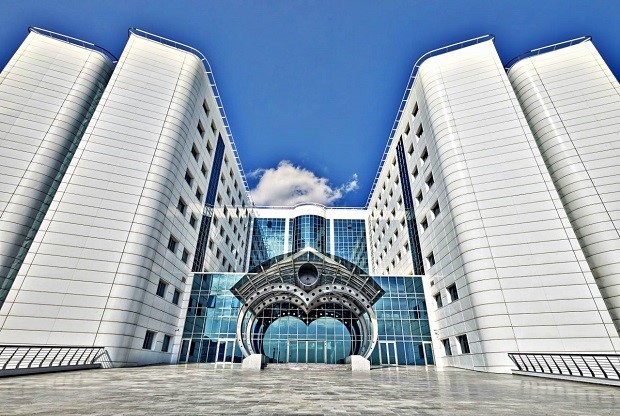 https://neu.edu.tr  http://medicine.neu.edu.tr/  Strategies to Enable Independent 	 Learning (Crawford)  Activities to Structured Learning (Keste S Select and focus topic and information needs.  Diagnose Need U Uncover potential sources of information. Learn how to access them.  Identify Learning Resources C Collect, examine, and select suitable resources.  Identify Learning Resources C Compile relevant information from selected sources.  Use Resources E Evaluate, interpret, analyze, and synthesize the information.  Use Resources E Establish and prepare an appropriate format and present the information.  Use Resources D Determine the effectiveness of the whole process.  Assess learning PERCENTAGE COURSE GRADE GRADE POINTS GRADE POINTS 90-100 AA 4,00 (Excellent) 80-89 BA 3,50 – 3,95 (Excellent) 70-79 BB 3,00 – 3,45 (Very Good) 60-69 CB 2,50 – 2,95 (Very Good) 50-59 CC 2,00 – 2,45 (Good) 45-49 DC 1,50 – 1,90 (Failed) 40-44 DD 1,00 – 1,40 (Failed) 35-39 FD 0,50 – 0,90 (Failed) 0-34 FF 0,00 (Failed) NO DEPARTMENT TEXTBOOK AUTHOR PUBLISHER 1 Medical Pharmacology Lippincott's Illustrated Review of Pharmacology. 6th ed.,  Harvey, Richard A.  Wolters Kluwer Health, 2015. ISBN-13: 978-1-4698-8756-2; ISBN-10: 1-4698-8756-8  1 Medical Pharmacology Katzung's Basic & Clinical Pharmacology. 13th Edition.  Katzung, Bertram G., Masters, Susan B., Trevor Anthony J. McGraw Hill Companies, 2015. ISBN-13: 9780071825054 ISBN-10: 0071825053 1 Medical Pharmacology Goodman&Gilman’s The Pharmacological Basis of Therapeutics. Editors: 12th Edition.  Brunton, Laurence, Chabner, Bruce, Knollman, Bjorn. McGraw Hill Companies, 2011. ISBN-13: 978-0071624428 2 Obstetrics and Gynecology Williams Gynecology, 2016, 3rd ed. Barbara L. Hoffman, John O. Schorge, Joseph I. Schaffer, Lisa M. Halvorson, Karen D. Bradshaw, F. Gary Cunningham McGraw Hill Companies Williams Obstetrics, 25th ed. Gary Cunningham, Kenneth J. Leveno, Steven L. Bloom, Catherine Y. Spong, Jodi S. Dashe, Barbara L. Hoffman, Brian M. Casey, Jeanne S. Sheffield McGraw Hill Companies 3 General Surgery Sabiston Textbook of Surgery Courtney Townsend R. Daniel Beauchamp B. Mark Evers Kenneth Mattox Elsevier, 20th edition, 2016 Schwartz’s Principles of Surgery F. Charles Brunicardi, Dana K. Andersen, Timothy R. Billiar, David L. Dunn, Lillian S. Kao, John G. Hunter, Jeffrey B. Matthews, Raphael E. PollockProfessional Publishing, 11th edition, 2019 4 Cardiology Hurst’s the Heart, 14th Edition: two volume set  Valentine Fuster, Robert A. Harrington, Jagat Narula, Zubin J. Eapen  McGraw-Hill Education / Medical; 14 edition (April 11, 2017) ISBN-13: 978-0071843249 ISBN-10: 0071843248 Swanton’s cardiology: A concise guide to clinical pratice (6th edition) R. Howard Swanton, Shrilla Banerjee  Wiley-Blackwell; 6th edition (29 Feb. 2008) ISBN-10: 1405178191 ISBN-13: 978-1405178198 5 Internal Medicine Harrison's Principles of Internal Medicine, 20e J. Larry Jameson, Anthony S. Fauci, Dennis L. Kasper, Stephen L. Hauser, Dan L. Longo, Joseph Loscalzo McGraw-Hill Education ISBN 978-1-259-64403-0; MHID 1-259-64403-0 Monday 09.30-10.20 	Introduction to internal medicine clerkship 10.20-10.40   History taking – I 10.50-1200   Ward rounds 09.30-10.20 	Introduction to internal medicine clerkship 10.20-10.40   History taking – I 10.50-1200   Ward rounds 13.30-14.15   History taking – II 13.30-14.15   History taking – II 14.30-16.00 History taking- Practice 16.00-17.00 Ward rounds Tuesday 9.00-9.45 9.55-10.40 10.50-1200 General appearance I General appearance II Ward rounds 14.00-15.30 General appearance – Practice 15.30-17.00 Ward rounds Wednesday 9.00-9.45 9.45-10.30 10.50-12.00 Physical examination of the abdomen – I Physical examination of the abdomen – II Ward rounds 14.00-15.30 Physical examination of the abdomen –Practice 15.30-17.00 Ward rounds Thursday 9.00-10.30 10.50-1200 14.00-15.30 Signs and symptoms of heart diseases Ward rounds Physical examination of the extremities 15.30-17.00 Ward rounds Friday 9.00-9.45 9.55-10.40 10.50-12.00 Examination of the head and neck – I Examination of the head and neck – II Ward rounds 14.00-15.30 Examination of the head and neck - Practice 15.15-17.00 Ward rounds WEEK 2Monday 9.00-9.45 9.55-10.30 10.30-12.00 9.00-9.45 9.55-10.30 10.30-12.00  	Free time 	     Free time 	     Physical examination of the extremities – Practice  	  	Free time 	     Free time 	     Physical examination of the extremities – Practice  	  	Free time 	     Free time 	     Physical examination of the extremities – Practice  	 14.00-15.30 14.00-15.30 Free time Tuesday 9.00-10.30  10.40-12.00 14.00-15.30 9.00-10.30  10.40-12.00 14.00-15.30 Cardiopulmonary resuscitation course     Cardiopulmonary resuscitation course Cardiopulmonary resuscitation course Wednesday 9.00-9.45 9.45-12.00 14.00-14.45 9.00-9.45 9.45-12.00 14.00-14.45 Cardiopulmonary resuscitation course Cardiopulmonary resuscitation course Physical examination of the heart 14.45-15.30 14.45-15.30 Physical examination of the heart- Practice 15.30-17.00 15.30-17.00 Blood pressure and pulse Thursday 9.00-9.45 9.55-10.40 10.50-12.00 9.00-9.45 9.55-10.40 10.50-12.00 Cardiopulmonary resuscitation course Cardiopulmonary resuscitation course Cardiopulmonary resuscitation course Friday 9.00-10.30 10.50-12.00 9.00-10.30 10.50-12.00 Physical examination of the chest   Word rounds 14.00-15.30 14.00-15.30 Physical examination of the chest - Practice WEEK 3Monday Monday 9.00-10.30 10.40-12.10 14.00-14.45 Bedside education Ward rounds Clinical electrocardiography Bedside education Ward rounds Clinical electrocardiography 15.00-15.45 Arrhythmias –I Arrhythmias –I 15.45-16.30 Arrhythmias –II Arrhythmias –II Tuesday Tuesday 9.00-10.30 10.40-12.10 14.00-14.45 Outpatient clinic Ward rounds Approach to patients with hyperkalemia and hypokalemia. Outpatient clinic Ward rounds Approach to patients with hyperkalemia and hypokalemia. 14.45-15.30 Approach to patient with diabetic nephropathy Approach to patient with diabetic nephropathy Wednesday Wednesday 9.00-10.30 10.40-12.10 14.00-14.30 Outpatient clinic Ward rounds Rhinitis Outpatient clinic Ward rounds Rhinitis 14.30-15.15 Provocation tests Provocation tests 15.30-16.15 Bronchoscopy Bronchoscopy Thursday Thursday 9.00-10.30 10.40-12.10 14.00-14.45 14.45-15.30 Bedside education Ward rounds Basic principles of cancer biology Cancer diagnosis Bedside education Ward rounds Basic principles of cancer biology Cancer diagnosis 15.30-16.15 Approach to the hypertensive patient Approach to the hypertensive patient 16.15-17.00 Approach to the patient with hematuria and proteinuria Approach to the patient with hematuria and proteinuria Friday Friday 9.00-10.30 10.40-11.30 14.00-14.45 Outpatient clinic Ward rounds Paraneoplastic syndromes and oncologic emergencies Outpatient clinic Ward rounds Paraneoplastic syndromes and oncologic emergencies 15.00-15.45 Multidisciplinary management of cancer Multidisciplinary management of cancer Monday 9.00-10.30 10.40-12.10 14.00-14.45 Bedside education Ward rounds Signs of pulmonary disease 14.45-15.30 Pulmonary function tests Tuesday 9.00-10.30 10.40-12.10 14.00-14.45 Outpatient clinic Ward rounds Approach to the patient with polyarthritis 14.45-15.30 Approach to the patient with back pain 15.30-16.15 Approach to patient with glomerular disease Wednesday 9.00-10.30 10.40-12.10 14.00-14.45 Outpatient clinic Ward rounds Evaluation of cardiovascular risk 15.00-15.45 Lung function diffusion 15.45-16.30 Bronchial asthma Thursday 9.00-10.30 10.40-12.00 14.00-14.45 Bedside education Ward rounds   Approach to patient with anemia - I Bedside education Ward rounds   Approach to patient with anemia - I 14.45-15.30   Approach to patient with anemia - II   Approach to patient with anemia - II Friday              9.00-10.20 10.40-12.00   Outpatient clinic Ward rounds   Outpatient clinic Ward rounds Friday              14.00-14.45   Approach to patient with thrombosis -I 14.00-14.45   Approach to patient with thrombosis -I 14.00-14.45   Approach to patient with thrombosis -I 14.45-15.30   Approach to patient with thrombosis -II 14.45-15.30   Approach to patient with thrombosis -II 14.45-15.30   Approach to patient with thrombosis -II WEEK 5 Monday 9.00-10.30 10.40-11.25 11.25-12.10 14.00-14.45 Bedside education Approach to the patient with abnormal CBC - I Approach to the patient with abnormal CBC - II Skin prick test 14.45-15.30 COPD and emphysema 15.30-16.15 Other connective tissue diseases 16.15-17.00 Crystal arthritis Tuesday 9.00-10.30 10.40-11.25 11.25-12.10 14.00-14.45 Outpatient clinic Transfusion medicine – I Transfusion medicine – II Approach to acid-base disorders - I 14.45-15.30 Approach to acid-base disorders - II 15.30-16.45 Spondyloarthritides Wednesday 9.00-10.30 10.40-11.25 11.25-12.10 14.00-14.45 Outpatient clinic Bleeding abnormalities -I Bleeding abnormalities -II Bronchiectasis 14.45-15.30 Pulmonary thromboemboli 15.45-16.30 FMF and other periodic fever syndromes Thursday 9.00-10.30 10.40-12.10  14.00-14.45 Bedside education Principles of medical treatment of cancer Supportive care of cancer patients 15.00-15.45 Disorders of sodium and water homeostasis - I 15.45-16.30 Disorders of sodium and water homeostasis - II Friday 9.00-10.30 10.40-12.10 14.00-14.45 14.45-15.30 Outpatient clinic Ward rounds Diagnosis and management of heart failure Hypertensive emergencies (pulmonary edema,aortic dissection) 15.30-16.15 Rheumatoid arthritis 16.15-17.00 Vasculitides- I (small vessel vasculitides) Monday 9.00-10.30 10.40-11.25 11.25-12.10 14.00-14.45 Bedside education Metabolic bone diseases – I Metabolic bone diseases – II Paget’s disease Bedside education Metabolic bone diseases – I Metabolic bone diseases – II Paget’s disease 14.45-15.30 Metabolic syndrome Metabolic syndrome 15.30-16.15 Approach to the patient with hypercalcemia Approach to the patient with hypercalcemia 16.15-17.00 Approach to the patient with hypocalcemia  Approach to the patient with hypocalcemia  Tuesday 9.00-10.30 10.40-11.25 11.25-12.10 14.00-14.45 Outpatient clinic Management of diabetes mellitus – I Management of diabetes mellitus – II Endocrine system and pregnancy – I Outpatient clinic Management of diabetes mellitus – I Management of diabetes mellitus – II Endocrine system and pregnancy – I 14.45-15.30 Endocrine system and pregnancy – II Endocrine system and pregnancy – II 15.30-16.15   Pituitary disorders - I   Pituitary disorders - I 16.15-17.00   Pituitary disorders - II   Pituitary disorders - II Wednesday 9.00-10.30 10.40-11.25 11.25-12.10 14.00-14.45 Outpatient clinic Endocrine emergencies – I Endocrine emergencies – II Approach to a patient with lipid abnormalities Outpatient clinic Endocrine emergencies – I Endocrine emergencies – II Approach to a patient with lipid abnormalities 14.45-15.30 Treatment of thyroid disorders - I Treatment of thyroid disorders - I 15.30-16.15 Treatment of thyroid disorders - II Treatment of thyroid disorders - II Thursday 9.00-10.30 10.40-12.00 14.00-14.45 Bedside education Ward rounds   Physıcal examınatıon /evaluatıon  ın   GI – Hepatology Bedside education Ward rounds   Physıcal examınatıon /evaluatıon  ın   GI – Hepatology 14.45-15.30 Lab tests and other diagnostic methods ın Hepathology/ GI Lab tests and other diagnostic methods ın Hepathology/ GI Friday 9.00-10.30 10.40-12.10 14.00-14.45 Outpatient clinic Ward rounds Approach to nausea +vomıtıng Outpatient clinic Ward rounds Approach to nausea +vomıtıng 14.45-15.30 Approach to dyspepsıa Approach to dyspepsıa WEEK 7 WEEK 7 Monday 9.00-10.30 10.40-12.00 14.00-14.45  Bedside education  Ward rounds   Cancer screening and early detection  Bedside education  Ward rounds   Cancer screening and early detection 14.45-15.30  Approach to  abdominal pain   Approach to  abdominal pain  15.30-16.15  Approach to  jaundice  Approach to  jaundice Tuesday 9.00-10.30 10.40-12.00 14.00-14.45 Outpatient clinic Ward rounds Vasculitis II (temporal and Takayasu’s arteritis, Behçet's disease) 14.45-15.30 Systemic lupus erythematosus 15.30-16.15 Approach to patients with acute renal failure-I 16.15-17.00 Approach to patients with acute renal failure-II Wednesday 9.00-10.30 10.40-12.10 14.00-14.45 Outpatient clinic Ward rounds Practical electrocardiography 14.45-15.30 Pericardial and myocardial diseases 15.30-16.15 Signs and symptoms of heart diseases Thursday 9.00-10.30 10.40-12.00 14.00-14.45 14.45-15.30 Bedside education Ward rounds Management of cancer treatment side effects Breast cancer Bedside education Ward rounds Management of cancer treatment side effects Breast cancer 14.25-15.10 Valvular heart diseases – I Valvular heart diseases – I 15.20-17.00 Valvular heart diseases – II Valvular heart diseases – II Friday 9.00-10.30 10.40-12.00 14.00-14.45 Outpatient clinic Ward rounds Approach to hepatosplenomegalies Outpatient clinic Ward rounds Approach to hepatosplenomegalies 14.45-15.30 Approach to ascites Approach to ascites Monday 9.00-10.30 10.40-12.00 14.00-14.45     Outpatient clinic Outpatient clinic Outpatient clinic14.45-15.30  Outpatient clinic15.30-16.15  Outpatient clinicWeek 1MondayTuesdayWednesdayThursdayFriday09:00-10:00Wellcome to Pediatrics Principles of Healty Children FollowVaccinationRespiratory system examination”“Frequent problems in adolescence”10:00-11:00History taking“Neonatal examination”Bleeding diathesis”Abdominal and anorectal examination”“Dehydration and fluid-electrolyte treatment”11:00-12:00“Physical examination”         Metabolic problems of NewbornPediatric Resuscitation “Abdominal pain”“Congenital hypothyroidism”12:00-13:30Lunch LunchLunchLunchLunch13:30-14:30PracticePracticePracticePracticePractice14.30-15.30“Nutrition in infancy and school age children”Neurologic examination”“Acute gastroenteritis”’Normal Neurological Development and Developmental Delay’’Normal puberty”15.30-17.00“Fever in children” Upper respiratory tract infections”“Acute and chronic renal insufficiency”“Urinary system infections and VUR”“Recurrent lower respiratory system infections”MondayTuesdayWednesdayThursdayFriday9.00-10.00Case discussionCase discussionCase discussionCase discussionCase discussion10.00-11.00“Tuberculosis” “Immune deficiencies and diagnosis”Cardiac infections 1 “Upper gastrointestinal problems”Disrhytmias11:00-12:00“Cystic fibrosis” “Anaphylaxis”Cardiac infections 2 “Malabsorption syndromes”“Food and drug allergies”12:00-13:30LunchLunchLunchLunchLunch13:30-14:30Online discussion session Online discussion sessionOnline discussion sessionOnline discussion sessionProblems of premature newborns14:30-15:30 Neuromuscular disease”Introduction to pediatric CardiologyPedriatric Tumors“Hypertension”Problems of premature newborns15.30-16.30Intrauterine infections” Pediatric Cardiologic Examination“JRA”Nucleer Medicine in Pediatrics-1Problems of premature newbornsMondayTuesdayWednesdayThursdayFriday9.00-10.00Case discussionCase discussionCase discussionCase discussionCase discussion10.00-11.00 “Viral hepatitis” “Convulsion”Emergency: Respiratory Distres and Children Nephrotic syndrome” Problems of  Preterm newborns11:00-12:00 “Neonatal cholestasis”‘’Epilepsy” “Examatous infectious diseases”“Nephritic syndrome”Sepsis in newborns”12:00-13:30LunchLunchLunchLunch Lunch13:30-14:30Online discussion sessionFree timeFree timeFree timeFree time14.30-15.30An approach to Inborn Errors of Metabolism“Vasculitis”Mendelian inheritence 1Acute Rheumatic Fever15.30-16.30 Acute bacterial meningitis”ThalassemiaNewborn jaundice”Mendelian inheritence 2Hearth FailureMondayTuesdayWednesdayThursdayFriday09:00-10:00Case discussionCase discussionCase discussionCase discussionCase discussion10.00-11.00Left to right shunt congenital hearth defectsLymphomaChromosomal DiseasesNon Mendelian genetic 1“ Diabetic ketoacidosis””  11:00-12:00Obstructive Cardiac diseases ’Disorders in puberty” Pediatric Oncologic EmergenciesNon Mendelian genetic 2“Rickets”12:00-13:30LunchLunchLunchLunchLunch13:30-14:30Online discussion sessionPracticePracticeOnline discussion sessionApproach to a newborn with respiratory distress14:30-15:30 LymphadenopathyPracticePracticeOnline discussion sessionApproach to a newborn with respiratory distressMondayTuesdayWednesdayThursdayFridayFriday09:00-10:00Case discussionCase discussionCase discussionCase discussionCase discussion10:00-11:00Tutorial:“Vomiting child”Tutorial: “Newborn with respiratory distress”PracticePractice Hypoglycemia and  adrenal insufficiency”11:00-12:00 Tutorial: “Oedematous child”PracticePracticePractice“Growth failure 12:00-13:30LunchLunchLunchLunchLunch13:30-14:30PracticeTutorial: “Wheezy infant”PracticePractice“Tutorial: “Short stature in a child” 14:30-15:30Tutorial: “Approach to child with altered consciousness”PracticePracticePractice Practice15.30-16.30 PracticePracticePracticePracticePracticeMondayTuesdayWednesdayThursdayFriday9.00-10.00“Community acquired pneumonias”Case discussionCase discussionCase discussionCase discussion10.00-11.00Free timeBronchial astmaCyanoticHeart Diseases‘’Malnutrition” Online discussion session11:00-12:00Chronic liver diseases”Postinfectious neurological disorders”“Child with anemia”Neonatal resuscutitaion“High-risk newborn”12:00-13:30LunchLunchLunchLunchLunch13:30-14:30“Acyanotic congenital heart diseases”PracticePedigriPracticeDiabetus Mellitus14:30-15:30PracticePracticePracticePractice“Ambiguous genitalia”15.30-16.30PracticePracticePracticePracticePracticeMondayTuesdayWednesdayThursdayFriday09:00-10:00PracticeCase discussionCase discussionCase discussionCase discussion10.00-11:00PracticeTutorial:“Child with chronic cough”  Tutorial: Approach to cyanotic newbornPracticePractice11:00-12:00PracticePracticePracticePracticePractice12:00-13:30LunchLunchLunchLunchLunch13:30-14:30PracticePracticePracticePracticePractice14:30-15:30PracticePracticePracticePracticePractice15.30-16.30PracticePracticePracticePracticePracticeMondayTuesdayWednesdayThursdayFriday09:00-10:00Case discussionProf Dr Ceyhun Dalkan Case discussionAssoc Prof Dr. Nese AkcanPractice10:00-11:00PracticePracticePracticePracticePractice11:00-12:00PracticePracticePracticePracticePractice12:00-13:30LunchLunchLunchLunchLunch13:30-14:30PracticePracticePracticePracticePractice14:30-15:30PracticePracticePracticePracticePractice15.30-16.30PracticePracticePracticePracticePracticeMondayTuesdayWednesdayThursdayFriday09:00-10:00PracticePracticePractice10:00-11:00PracticePracticePracticeTheoretical examDiscussion of the exam and clerkship11:00-12:00PracticePracticePracticeStructured exam12:00-13:30LunchLunchLunchLunch13:30-14:30PracticePracticePractice14:30-15:30PracticePracticePractice15:30-16:30PracticePracticePracticeDean  	 	 : Prof.Dr. Gamze Mocan Clerkship Responsible: Prof.Dr. Hasan BesimWeek 1 Weekly Academic  Education  Officer 	 Monday14:00-17:00  GCE001 History and Principles of General Surgery   GCE024 Surgical Ethics Tuesday10:00-12:00 14:00-16:00 GCE002 Surgical Patient: History taking and Physical Examination GC003 Surgical Anatomy of Gastrointestinal System  Wednesday14:00-15:00 15:00-17:00 GCE012 Surgical site Infection GCE025 Peritonitis and Intraabdominal Abscesses Thursday14:00-17:00 GCE055 Surgical Aprroach to Trauma, Blunt and Penetrating Abdominal Trauma GCE040 Non-Parasiter cysts and Abscesses of the liver Friday14:00-15:00 15:00-17:00 GCE021 Evidence Based Surgery GCE048 Surgical  and OR Safety Week 2Weekly Academic  Education  Officer Monday14:00-17:00 GC005 Surgical Aspesct  of Gastrointestinal  Physiology GCE015  	Acute Abdomen Tuesday14:00-17:00 GCE016 Mechanical Bowel Obstruction Wednesday14:00-17:00 GCE004 Anterior Abdominal Wall Surgical Anatomy and Hernias Thursday14:00-17:00 GCE056 Enteral and Parenteral Nutrition GCE030 Upper Gastrointestinal Bleeding Friday14:00-16:00 GCE032 Benign Thyroid Disorders Week 3Weekly Academic  Education  Officer Monday14:-16:00 GCE042 Appendiceal Diseases  Tuesday14:00-16:00  GCE034 Transplantation Wednesday14:00-17:00 GCE041 Inflamatuary Bowel Diseases GCE049 Morbid Obesity and Metabolic Surgery Thursday4:00-16:00 GCE008 Hemostasis and Coagulation GCE009 Transfusion Friday14:00-16:00 GCE043 Benign Perianal Diseases Week 4Weekly Academic  Education  Officer Monday 14:00-16:00 GCE013 Surgical Complications  Tuesday14:00-16:30  GCE006 Systemic and Metabolic  Response to Injury GCE031 Lower  Gastrointestinal Bleeding Wednesday14:00-17:00  GC054 Esophageal Diseases  Thursday10:00-12:00 14:00-17:00 GCE010 Fluid and Electrolyte Management of the Surgical Patient GCE011 Acid – Base Balance and Treatment GCE022 Shock Friday14:00-18:00 GCE014 Preoperative Evalutaion and Postoperative Care GCE007 Wound Healing  GCE018 Burns Week 5Weekly Academic  Education  Officer Monday14:00-17:00 GCE026 Benign Breast Diseas  Tuesday14:00-17:00 GCE052 Peptic Ulcer  Surgery GCE058 Postgastrectomy and Postvagotomy Syndromes Thursday14:00-17:00 GCE057 Splenic Disorders and Surgery GCE050 Lıver Tumors  Friday14:00-17:00 GCE027 Breast  Cancers  - Surgical Perspective Week 6Weekly Academic  Education  Officer Monday14:00-17:00  GCE058 Parathyroid Disordes and Treatment Tuesday14:00-17:00 GCE035 Gastric Cancer Thursday14:00-17:00 GCE046 Adrenal Gland  Surgical Disorders GCE047 	 MEN Syndroms Friday14:00-16:00 GCE037 Pancreatitis and Complications Week 7Weekly Academic  Education  Officer Monday14:00-17:00 GCE038 Pancreatic  and  Periampullary  Tumors Tuesday14:00-16:00 GCE044 Colorectal  Neoplasms Wednesday14:00-17:00 GCE039 Hydatid Disease GCE040 Non-parasiter cysts of liver Thursday14:00-16:00 GCE036 Gallbladder and Biliary Disease GCE023 Minimally  Invasive  Surgery Friday14:00-17:00 GCE033 Thyroid Cancer Week 8Weekly Academic  Education  Officer  Monday14:00-17:00 GCE019 Principles of General Anesthesia GCE020 Principles of Local and Regional Anesthesia Tuesday14:00-15:30 15:30-17:00 GCE028 Breast Cancer and GI Cancers – Cuurent Medical  Oncology Concepts Wednesday14:00-17:00 GCE017 Radiology in General Surgery  Thursday10:00-12:00 Practical Study Friday10:00-17:00 Practical Study Week 9 Date Weekly Academic  Education  Officer  Monday10:00-17:00 Practical Study Tuesday10:00-17:00 Practical Study  Wednesday10:00-12:30 EXAMINATION - WRITTEN Thursday10:00 	-17:00 EXAMINATION - ORAL FridayClerkship & Exam Evaluation SessionDate/Hour  10:00-11:00 Body fluids Fluid and electrolyte therapy Biology of hemostasis Factor deficiencies Transfusison Septic shock and SIRS Prevention and treatment of surgical infections Chronic wounds Tumor markers Cell cycle and apoptosis Benign skin tumors Diverticular bowel diseaes Short bowel syndrome Pylonidal disease Carcinogenes Oncogenes Systematic breast examination Sterile scrubbing technique Surgical instruments  and suture materials Cancer screening Segmental anatomy of liver and function tests Venous thromboembolism Chronic venous insufficiancy Mesenteric ischemia Intestinal fistulas Abdominal aortic aneurism Lower extremity arterial occlusive disease Nonaterosclerotic disorders of blood vessels Skin infections Surgical considerations in the elderly Prognostic markers in differantiated thyroid Ca Week Polyclinics Maternity Service + Delivery Unit Operating Theatre 1st Week Adaptation Adaptation Adaptation 2nd Week Group 1 Group 2 Group 3 3rd Week Group 4 Group 5 Group 6 4th Week Group 2 Group 3 Group 1 5th Week Group 5 Group 6 Group 4 6th Week Group 3 Group 1 Group 2 7th Week Group 6 Group 4 Group 5 8th Week All Groups All Groups All Groups 9th week Free time Free time Free time Day and Hours Subject 09:00-09:50 Free Time 10:00-10:50 Introduction to Obstetrics & Gynecology Rotation 11:00-11:50 History Taking and Physical Examination in Obstetrics 13:00-13:50 Normal Labor and Delivery – I 14:00-14:50 Normal Labor and Delivery – II 16:00-16:50 Outpatient Clinic, Inpatient Clinic and Ward Study 08:30-08:50 Outpatient Clinic, Inpatient Clinic and Ward Study 09:00-09:50 Complications of Delivery & Dystocia – I 10:00-10:50 Complications of Delivery & Dystocia – II 11:00-11:50 Gynaecological Anatomy 13:00-13:50 Physiology of Pregnancy (Maternal) – I 14:00-14:50 Physiology of Pregnancy (Maternal) – II 16:00-16:50 Outpatient Clinic, Inpatient Clinic and Ward Study 08:30-08:50 Outpatient Clinic, Inpatient Clinic and Ward Study 09:00-09:50 History Taking and Physical Examination in Gynecology 10:00-10:50 Ectopic Pregnancy – I 11:00-11:50 Ectopic Pregnancy – II 13:00-13:50 Medical Ethics in OB/GYN – I 14:00-14:50 Medical Ethics in OB/GYN – II 16:00-16:50 Outpatient Clinic, Inpatient Clinic and Ward Study 08:30-08:50 Outpatient Clinic, Inpatient Clinic and Ward Study 09:00-09:50 Outpatient Clinic, Inpatient Clinic and Ward Study 10:00-10:50 Postpartum Hemorrhage – I 11:00-11:50 Postpartum Hemorrhage – II 14:00-14:50 Operative Vaginal Delivery 15:00-15:50 Outpatient Clinic, Inpatient Clinic and Ward Study 16:00-16:50 Outpatient Clinic, Inpatient Clinic and Ward Study 08:30-08:50 Outpatient Clinic, Inpatient Clinic and Ward Study 09:00-09:50 IVA 10:00-10:50 IVA 11:00-11:50 Outpatient Clinic, Inpatient Clinic and Ward Study 13:00-13:50 Physiology of Menstrual Cycle – I 14:00-14:50 Physiology of Menstrual Cycle – II 16:00-16:50 Outpatient Clinic, Inpatient Clinic and Ward Study 08:30-08:50 Outpatient Clinic, Inpatient Clinic and Ward Study 09:00-09:50 Third Trimester Bleeding – I 10:00-10:50 Third Trimester Bleeding – II 11:00-11:50 Placenta Adherence Abnormalities 13:00-13:50 Breech Delivery – I 14:00-14:50 Breech Delivery – II 16:00-16:50 Outpatient Clinic, Inpatient Clinic and Ward Study 08:30-08:50 Outpatient Clinic, Inpatient Clinic and Ward Study 09:00-09:50 Outpatient Clinic, Inpatient Clinic and Ward Study 10:00-10:50 Amenorrhea – I 11:00-11:50 Amenorrhea – II 14:00-14:50 Puerperium & Puerperal Complications 15:00-15:50 Outpatient Clinic, Inpatient Clinic and Ward Study 16:00-16:50 Outpatient Clinic, Inpatient Clinic and Ward Study Day and Hours Subject 08:30-08:50 Outpatient Clinic, Inpatient Clinic and Ward Study 09:00-09:50 Fetal Physiology 10:00-10:50 Fetal Well Being Assessment 11:00-11:50 Outpatient Clinic, Inpatient Clinic and Ward Study 13:00-13:50 Teratology 14:00-14:50 Diabetes in Pregnancy 16:00-16:50 Outpatient Clinic, Inpatient Clinic and Ward Study 08:30-08:50 Outpatient Clinic, Inpatient Clinic and Ward Study 09:00-09:50 Outpatient Clinic, Inpatient Clinic and Ward Study 10:00-10:50 Antenatal Care 11:00-11:50 Cesarean Delivery 13:00-13:50 Genetic Causes of Intertility-I 14:00-14:50 Genetic Causes of Intertility-II 16:00-16:50 Outpatient Clinic, Inpatient Clinic and Ward Study 08:30-08:50 Outpatient Clinic, Inpatient Clinic and Ward Study 09:00-09:50 Obstetric Emergencies 10:00-10:50 Evaluation of Infertile Couple – I 11:00-11:50 Evaluation of Infertile Couple – II 13:00-13:50 Formation & Congenital Malformations of the Female Genital Tract - I 14:00-14:50 Formation & Congenital Malformations of the Female Genital Tract - II 16:00-16:50 Outpatient Clinic, Inpatient Clinic and Ward Study 08:30-08:50 Outpatient Clinic, Inpatient Clinic and Ward Study 09:00-09:50 Prenatal Screening Tests 10:00-10:50 Prenatal Diagnosis 11:00-11:50 Outpatient Clinic, Inpatient Clinic and Ward Study 13:00-13:50 Preconceptional Care 14:00-14:50 Endocrinology of Pregnancy 15:00-15:50 Outpatient Clinic, Inpatient Clinic and Ward Study 08:30-08:50 Outpatient Clinic, Inpatient Clinic and Ward Study 09:00-09:50 Hypertension in Pregnancy – I 10:00-10:50 Hypertension in Pregnancy – II 11:00-11:50 Amniotic Fluid Abnormalities 13:00-13:50 Premenstrual Syndrome 14:00-14:50 Gynecological Emergencies 16:00-16:50 Outpatient Clinic, Inpatient Clinic and Ward Study Day and Hours Subject 08:30-08:50 Outpatient Clinic, Inpatient Clinic and Ward Study 09:00-09:50 Preterm Labor - I 10:00-10:50 Preterm Labor - II 11:00-11:50 Preterm Rupture of Membrane 13:00-13:50 Alloimmunization – I 14:00-14:50 Alloimmunization – II 15:00-15:50 Outpatient Clinic, Inpatient Clinic and Ward Study 16:00-16:50 Outpatient Clinic, Inpatient Clinic and Ward Study 08:30-08:50 Outpatient Clinic, Inpatient Clinic and Ward Study 09:00-09:50 Anovulation 10:00-10:50 Polycystic Ovarian Syndrome 11:00-11:50 Hyperandrogenism 13:00-13:50 Stillbirths and Fetal Deaths 14:00-14:50 Postterm Pregnancy 16:00-16:50 Outpatient Clinic, Inpatient Clinic and Ward Study 08:30-08:50 Outpatient Clinic, Inpatient Clinic and Ward Study 09:00-09:50 Benign Diseases of Uterus 10:00-10:50 Surgeries for Benign Gynecologic Disorders 11:00-11:50 Outpatient Clinic, Inpatient Clinic and Ward Study 13:00-13:50 Well Woman Care – I 14:00-14:50 Well Woman Care - II 16:00-16:50 Outpatient Clinic, Inpatient Clinic and Ward Study 08:30-08:50 Outpatient Clinic, Inpatient Clinic and Ward Study 09:00-09:50 Endometriosis – I 10:00-10:50 Endometriosis – II 11:00-11:50 Outpatient Clinic, Inpatient Clinic and Ward Study 13:00-13:50 Outpatient Clinic, Inpatient Clinic and Ward Study 14:00-14:50 Outpatient Clinic, Inpatient Clinic and Ward Study 15:00-15:50 Outpatient Clinic, Inpatient Clinic and Ward Study 16:00-16:50 Outpatient Clinic, Inpatient Clinic and Ward Study 08:30-08:50 Outpatient Clinic, Inpatient Clinic and Ward Study 09:00-09:50 Gestational Trophoblastic Diseases - I 10:00-10:50 Gestational Trophoblastic Diseases - II 11:00-11:50 Outpatient Clinic, Inpatient Clinic and Ward Study 13:00-13:50 Outpatient Clinic, Inpatient Clinic and Ward Study 14:00-14:50 Outpatient Clinic, Inpatient Clinic and Ward Study 16:00-16:50 Outpatient Clinic, Inpatient Clinic and Ward Study Day and Hours Subject 08:30-08:50 Outpatient Clinic, Inpatient Clinic and Ward Study 09:00-09:50 Outpatient Clinic, Inpatient Clinic and Ward Study 10:00-10:50 Radiological Tecniques in Obstetrics and Gynecological Diagnosis 11:00-11:50 Outpatient Clinic, Inpatient Clinic and Ward Study 13:00-13:50 Multiple Pregnancy - I 14:00-14:50 Multiple Pregnancy - II 16:00-16:50 Outpatient Clinic, Inpatient Clinic and Ward Study 08:30-08:50 Outpatient Clinic, Inpatient Clinic and Ward Study 09:00-09:50 Outpatient Clinic, Inpatient Clinic and Ward Study 10:00-10:50 Preoperative and Postoperative Care & Complications - I 11:00-11:50 Preoperative and Postoperative Care & Complications - II 13:00-13:50 Outpatient Clinic, Inpatient Clinic and Ward Study 14:00-14:50 Outpatient Clinic, Inpatient Clinic and Ward Study 16:00-16:50 Outpatient Clinic, Inpatient Clinic and Ward Study 08:30-08:50 Outpatient Clinic, Inpatient Clinic and Ward Study 09:00-09:50 Outpatient Clinic, Inpatient Clinic and Ward Study 10:00-10:50 Abortions and Recurrent Miscarriage - I 11:00-11:50 Abortions and Recurrent Miscarriage - II 13:00-13:50 Approach to Sexual Assault - I 14:00-14:50 Approach to Sexual Assault - II 16:00-16:50 Outpatient Clinic, Inpatient Clinic and Ward Study 08:30-08:50 Outpatient Clinic, Inpatient Clinic and Ward Study 09:00-09:50 Management of Infertility & Assisted Reproductive Technologies - I 10:00-10:50 Management of Infertility & Assisted Reproductive Technologies - II 11:00-11:50 Outpatient Clinic, Inpatient Clinic and Ward Study 13:00-13:50 Uterine Premalignant Lesions 14:00-14:50 Cervical Premalignant Lesions 16:00-16:50 Outpatient Clinic, Inpatient Clinic and Ward Study 08:30-08:50 Outpatient Clinic, Inpatient Clinic and Ward Study 09:00-09:50 Outpatient Clinic, Inpatient Clinic and Ward Study 10:00-10:50 Morphology in Gynecological Cytology - I 11:00-11:50 Morphology in Gynecological Cytology - II 13:00-13:50 Benign Diseases of Vulva & Vagina 14:00-14:50 Perinatal Infections 15:00-15:50 Outpatient Clinic, Inpatient Clinic and Ward Study 16:00-16:50 Outpatient Clinic, Inpatient Clinic and Ward Study Day and Hours Subject 08:30-08:50 Outpatient Clinic, Inpatient Clinic and Ward Study 09:00-09:50 Outpatient Clinic, Inpatient Clinic and Ward Study 10:00-10:50 Diagnostic Methods in Gynecological Cytology - I 11:00-11:50 Diagnostic Methods in Gynecological Cytology - II 13:00-16:50 Outpatient Clinic, Inpatient Clinic and Ward Study 08:30-08:50 Outpatient Clinic, Inpatient Clinic and Ward Study 09:00-09:50 Outpatient Clinic, Inpatient Clinic and Ward Study 10:00-10:50 Clinical Cytology in Gynecology - I 11:00-11:50 Clinical Cytology in Gynecology - II 13:00-13:50 Pelvic Anatomy & Pelvic Organ Prolapse 14:00-14:50 Pediatric Gynecology 15:00-15:50 Outpatient Clinic, Inpatient Clinic and Ward Study 16:00-16:50 Outpatient Clinic, Inpatient Clinic and Ward Study 08:30-08:50 Outpatient Clinic, Inpatient Clinic and Ward Study 09:00-09:50 Fresh vs.Frozen Embryo Transfer 10:00-10:50 Fresh vs.Frozen Embryo Transfer 11:00-11:50 Fresh vs. Embryo Transfer 14:00-14:50 Female Sexual Functions & Dysfunctions 15:00-15:50 Outpatient Clinic, Inpatient Clinic and Ward Study 16:00-16:50 Outpatient Clinic, Inpatient Clinic and Ward Study 08:30-08:50 Outpatient Clinic, Inpatient Clinic and Ward Study 09:00-09:50 Vulvar/Vaginal Malignancies 10:00-10:50 Adjuvant Treatments in Gynecological Cancers 11:00-11:50 Outpatient Clinic, Inpatient Clinic and Ward Study 13:00-13:50 Pregnancy and Medical Systemic Diseases - I 14:00-14;50 Pregnancy and Medical Systemic Diseases - II 15:00-16:50 Outpatient Clinic, Inpatient Clinic and Ward Study 08:30-08:50 Outpatient Clinic, Inpatient Clinic and Ward Study 09:00-09:50 Chronic Pelvic Pain & Dysmenorrhea 10:00-10:50 Evaluation of Pelvic Masses 11:00-11:50 Outpatient Clinic, Inpatient Clinic and Ward Study 14:00-14:50 Outpatient Clinic, Inpatient Clinic and Ward Study 15:00-15:50 Outpatient Clinic, Inpatient Clinic and Ward Study 16:00-16:50 Outpatient Clinic, Inpatient Clinic and Ward Study Day and Hours Subject 08:30-08:50 Outpatient Clinic, Inpatient Clinic and Ward Study 09:00-09:50 Outpatient Clinic, Inpatient Clinic and Ward Study 10:00-10:50 Uterine Malignencies 11:00-11:50 Uterine Malignencies 13:00-13:50 Intrauterine Growth Restriction - I 14:00-14:50 Intrauterine Growth Restriction - II 16:00-16:50 Outpatient Clinic, Inpatient Clinic and Ward Study 08:30-08:50 Outpatient Clinic, Inpatient Clinic and Ward Study 09:00-09:50 Outpatient Clinic, Inpatient Clinic and Ward Study 10:00-10:50 Family Planning, Contraception, and Sterilization - I 11:00-11:50 Family Planning, Contraception, and Sterilization - II 14:00-14:50 Obstetric Anesthesia and Analgesia 15:00-15:50 Outpatient Clinic, Inpatient Clinic and Ward Study 16:00-16:50 Outpatient Clinic, Inpatient Clinic and Ward Study 08:30-08:50 Outpatient Clinic, Inpatient Clinic and Ward Study 09:00-09:50 Menopause, Osteoporosis and HRT Modalities - I 10:00-10:50 Menopause, Osteoporosis and HRT Modalities - II 11:00-11:50 Outpatient Clinic, Inpatient Clinic and Ward Study 13:00-13:50 Lower Genital Tract Infections 14:00-15:50 Upper Genital Tract Infections 16:00-16:50 Outpatient Clinic, Inpatient Clinic and Ward Study 08:30-08:50 Outpatient Clinic, Inpatient Clinic and Ward Study 09:00-09:50 Outpatient Clinic, Inpatient Clinic and Ward Study 10:00-10:50 Minimal Invasive Surgeries & Robotic Surgery 11:00-11:50 Minimal Invasive Surgeries & Robotic Surgery 13:00-13:50 Cervical Cancer – I 14:00-14:50 Cervical Cancer – II 16:00-16:50 Outpatient Clinic, Inpatient Clinic and Ward Study 08:30-08:50 Outpatient Clinic, Inpatient Clinic and Ward Study 09:00-09:50 Puberty and Pubertal Disorders – I 10:00-10:50 Puberty and Pubertal Disorders – II 11:00-11:50 Outpatient Clinic, Inpatient Clinic and Ward Study 14:00-14:50 Pregnancy and Surgical Diseases 15:00-15:50 Outpatient Clinic, Inpatient Clinic and Ward Study 16:00-16:50 Outpatient Clinic, Inpatient Clinic and Ward Study Day and Hours Subject 08:30-08:50 Outpatient Clinic, Inpatient Clinic and Ward Study 09:00-09:50 Gynecologic Cytology Laboratory (Hands on training) 10:00-10:50 Gynecologic Cytology Laboratory (Hands on training) 11:00-11:50 Gynecologic Cytology Laboratory (Hands on training) 13:00-13:50 Gynecologic Cytology Laboratory (Hands on training) 14:00-14:50 Gynecologic Cytology Laboratory (Hands on training) 15:00-15:50 Outpatient Clinic, Inpatient Clinic and Ward Study 16:00-16:50 Outpatient Clinic, Inpatient Clinic and Ward Study 08:30-08:50 Outpatient Clinic, Inpatient Clinic and War Study 09:00-09:50 Ovarian Cancer-I 10:00-10:50 Ovarian Cancer - II 11:00-11:50 Outpatient Clinic, Inpatient Clinic and Ward Study 14:00-14:50 Outpatient Clinic, Inpatient Clinic and Ward Study 15:00-15:50 Outpatient Clinic, Inpatient Clinic and Ward Study 16:00-16:50 Outpatient Clinic, Inpatient Clinic and Ward Study 08:30-08:50 Outpatient Clinic, Inpatient Clinic and Ward Study 09:00-09:50 Outpatient Clinic, Inpatient Clinic and Ward Study 10:00-10:50 Urinary Incontinence 11:00-11:50 Outpatient Clinic, Inpatient Clinic and Ward Study 14:00-14:50 Outpatient Clinic, Inpatient Clinic and Ward Study 15:00-15:50 Outpatient Clinic, Inpatient Clinic and Ward Study 16:00-16:50 Outpatient Clinic, Inpatient Clinic and Ward Study 08:30-08:50 Outpatient Clinic, Inpatient Clinic and Ward Study 09:00-09:50 Delivery (Hands on training) 10:00-10:50 Delivery (Hands on training) 11:00-11:50 Delivery (Hands on training) 14:00-14:50 Delivery (Hands on training) 15:00-15:50 Delivery (Hands on training) 16:00-16:50 Delivery (Hands on training) 08:30-08:50 Outpatient Clinic, Inpatient Clinic and Ward Study 09:00-09:50 Gynecological examination (Hands on training) 10:00-10:50 Gynecological examination (Hands on training) 11:00-11:50 Gynecological examination (Hands on training) 14:00-14:50 Gynecological examination (Hands on training) 15:00-15:50 Gynecological examination (Hands on training) 16:00-16:50 Outpatient Clinic, Inpatient Clinic and Ward Study 08:30-08:50 Outpatient Clinic, Inpatient Clinic and Ward Study 09:00-09:50 NST & CST Evaluation (Hands on training) 10:00-10:50 NST & CST Evaluation (Hands on training) 11:00-11:50 NST & CST Evaluation (Hands on training) Day and Hours Subject 14:00-14:50 NST & CST Evaluation (Hands on training) 15:00-15:50 NST & CST Evaluation (Hands on training) 16:00-16:50 Outpatient Clinic, Inpatient Clinic and Ward Study 08:30-08:50 Outpatient Clinic, Inpatient Clinic and Ward Study 09:00-09:50 Outpatient Clinic, Inpatient Clinic and Ward Study 10:00-10:50 Outpatient Clinic, Inpatient Clinic and Ward Study 11:00-11:50 Outpatient Clinic, Inpatient Clinic and Ward Study 14:00-14:50 Outpatient Clinic, Inpatient Clinic and Ward Study 15:00-15:50 Outpatient Clinic, Inpatient Clinic and Ward Study 16:00-16:50 Outpatient Clinic, Inpatient Clinic and Ward Study 08:30-08:50 Outpatient Clinic, Inpatient Clinic and Ward Study 09:00-09:50 Outpatient Clinic, Inpatient Clinic and Ward Study 10:00-10:50 Outpatient Clinic, Inpatient Clinic and Ward Study 11:00-11:50 Outpatient Clinic, Inpatient Clinic and Ward Study 14:00-14:50 Outpatient Clinic, Inpatient Clinic and Ward Study 15:00-15:50 Outpatient Clinic, Inpatient Clinic and Ward Study 16:00-16:50 Outpatient Clinic, Inpatient Clinic and Ward Study Day and Hours Subject 09:00-09:50 Free Time 10:00-10:50 Free Time 11:00-11:50 Free Time 14:00-14:50 Free Time 15:00-15:50 Free Time 16:00-16:50 Free Time 08:30-08:50 Free Time 09:00-09:50 Free Time 10:00-10:50 Free Time 11:00-11:50 Free Time 14:00-14:50 Free Time 15:00-15:50 Free Time 16:00-16:50 Free Time 08:30-08:50 Free Time 09:00-09:50 Written Exam10:00-10:50 Free Time 11:00-11:50 Free Time 14:00-14:50 Free Time 15:00-15:50 Free Time 16:00-16:50 Free Time 08:30-08:50 Free Time 09:00-09:50 Oral Exam 10:00-10:50 Oral Exam 11:00-11:50 Oral Exam 14:00-14:50 Oral Exam 15:00-15:50 Oral Exam 16:00-16:50 Oral Exam 08:30-08:50 Free Time 09:00-09:50 Clerkship & Exam Evaluation Session 10:00-10:50 Clerkship & Exam Evaluation Session11:00-11:50 Free Time 14:00-14:50 Free Time 15:00-15:50 Free Time 16:00-16:50 Free Time DAY 1 DAY 1 13.00 - 13.30 ALL THE STUDENTS 	- 	Introduction of the clerkship program: principles of the training and assessment.  ALL THE STUDENTS 	- 	Introduction of the clerkship program: principles of the training and assessment.  14.00 – 14.50 ALL THE STUDENTS Rational Pharmacotherapy & prescription writing practice-I ALL THE STUDENTS Rational Pharmacotherapy & prescription writing practice-I 15.00 – 15.50 ALL THE STUDENTS Rational Pharmacotherapy & prescription writing practice -II ALL THE STUDENTS Rational Pharmacotherapy & prescription writing practice -II DAYS 2-5 DAYS 2-5 09.00 – 16.00 ALL THE STUDENTS Homework: Preparation and submission DAY 4 DAY 4 DAY 4 09.00 – 12.00 ALL THE STUDENTS Homework: presentations of selected articles (10 minutes for each group) Near East University Faculty of Medicine  Student Counselling Form   Near East University Faculty of Medicine  Student Counselling Form     Student Name:   Student No:   Phase:  	 	   Date of Birth (DD/MM/YY):  	/  	/  	   Term Address:   Home/Permanent Address (if  different  from  term address): Mobile Phone No: Mobile Phone No:   Family Details (Name, Address, Phone No.):   Family Details (Name, Address, Phone No.):   Details of person to contact in case of emergency (Name, Address, Phone No)   Details of person to contact in case of emergency (Name, Address, Phone No) Date of Counselling Supervisor’s Name DETAILS Please detail below the main points of concern with the student’s performance, work habits, behaviour etc.: .............................................................................................................................DETAILS Please detail below the main points of concern with the student’s performance, work habits, behaviour etc.: .............................................................................................................................